Lesson planUnit: Buildings   Buildings   School:N2 Kainazar village secondary schoolN2 Kainazar village secondary schoolTeacher name:Kudaibergenova A.D.Kudaibergenova A.D.Date:28,29.12.2028,29.12.20Grade: 3Number present:  Number absent:    Theme of the lesson: Unit revisionUnit revisionLearning objectives(s) that this lesson is contributing to3.2.2.1-  ask questions to find out about present experiences on a limited range of general and some curricular topics;3.3.3.1-  begin to read with rereading and usual support very short simple fiction and non-fiction texts on a limited range of general and curricular topics;3.2.2.1-  ask questions to find out about present experiences on a limited range of general and some curricular topics;3.3.3.1-  begin to read with rereading and usual support very short simple fiction and non-fiction texts on a limited range of general and curricular topics;Lesson objectivesLearners will be able to:-Provide personal sentences about town;-Practice describing location of people and position of things using at, behind, between, in, in front of, near, next to, on, under, aboveLearners will be able to:-Provide personal sentences about town;-Practice describing location of people and position of things using at, behind, between, in, in front of, near, next to, on, under, abovePlanned timingsTeacher's actionsPupils` actionsAssessment Resources10  minutesORGANISATION MOMENT: Teacher greets studentsStudents respond to greeting and take their places-20minutesMAIN PARTPresentation and practiceListen, point and repeat.To put up the picture of the house on the board. To say: This is house. In the house there is a room. To poster the picture “My room”. Point the things inside a room (bed, chair, TV, table, desk) one at a time and say the corresponding words. The pupils repeat chorally and individually.T: bed, chair, TV, table, desk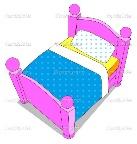 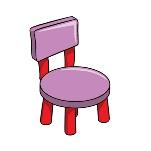 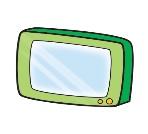 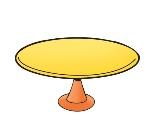 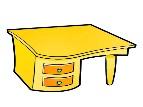 Game: Magic eyes!Colour and sayTo point to the pictures and say their colours.Look! This is bed. It is blueThis is desk. It is redThis is table. It is yellowThis is chair. It is greenThis is TV. It is purpleTo ask pupils to repeat chorally and individuallyPracticeTo give pupils cards and ask to colour the furniture. After colouring the describe their pictureDynamic pause.T: Friends, stand up. Let’s relaxSong: Clap your handsListen, point and repeat.give pupils cards and ask to colour the furnitureFormative assessmentFlashcards of things in a room10       minutesENDING THE LESSON:Well what did we do in our lesson?-	Evaluation of the lessonGive the home task Sing a Good bye songChildren sing a Good bye songFeedbackhttps://www.youtube. com/watch?v= Xcws7UWWDEs